NYILATKOZAT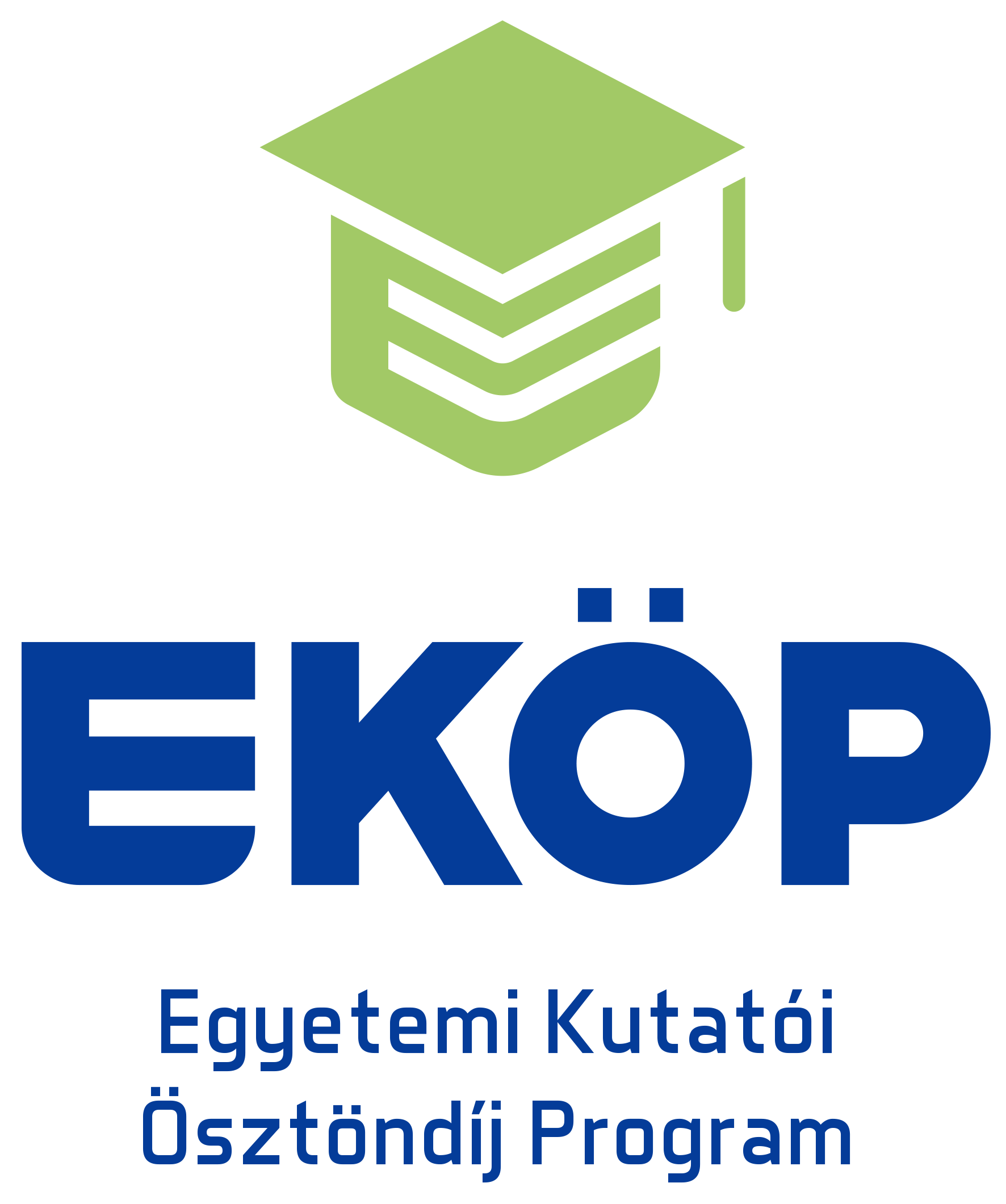 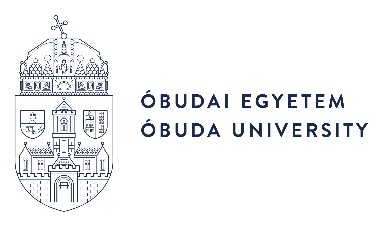 témavezetői feladatok ellátásárólaz EKÖP – KDP ösztöndíjhozAlulírott …………………………… (<név>) kijelentem, hogy az Egyetemi Kutatói Ösztöndíj Program  Kooperatív Doktori Program keretében az alábbi pályázat doktori témavezetői feladatainak ellátását vállalom, a pályázót témavezetőként segíteni fogom a doktori kutatásaiban, és abban, hogy a doktori képzését a megadott határidőig befejezze. Vállalom továbbá, hogy ennek érdekében a Pályázó pályázatában megjelölt Munkáltatóval és szakértővel együttműködöm.Pályázó és pályázat adatai:Név: …………..……………………………………………………………………………………..Doktori kutatási téma címe: ………………………………………………………………………………..Doktori iskola: ………………………………………………………………………………..Munkáltató: …………………………………………………………… (a továbbiakban: Munkáltató)Szakértő: ……………………………………………………………….. …(a továbbiakban: Szakértő)Az EKÖP – KDP s jogviszony adatai (a támogatás elnyerése esetén):EKÖP – KDP jogviszony kezdete: 2024. szeptember 1.EKÖP-KDP jogviszony várható vége (a megpályázott hónapok számának megfelelően):  ……………………………….Disszertáció benyújtásának várható határideje (legkésőbb az EKÖP – KDP jogviszony végét követő 12 hónap):  ……………………………….Kijelentem, hogy az 1. pontban megjelölt Szakértővel, sem a Munkáltatónál, sem a Fogadó felsőoktatási intézménynél nem állok munkahelyi függelmi viszonyban. Kijelentem, hogy az EKÖP – KDP   jogviszony alatt a havonta egyszer megszervezésre kerülő közös (az EKÖP - KDP ösztöndíjas és a szakértő együttes részvételével zajló) személyes vagy online konzultáción részt veszek, az EKÖP - KDP ösztöndíjas tudományos és vállalati tevékenységének szakmai támogatása érdekében, amelyet konzultációs lap vezetésével és aláírásával igazolok.Kijelentem, hogy megfelelek a pályázati kiírásban szereplő azon előírásnak, amely szerint 2024. szeptember 1-től 2028. augusztus 31-ig tartó időszakban témavezetőként legfeljebb 2 fő EKÖP - KDP ösztöndíjas doktori hallgató után részesülhetek díjazásban egymással átfedésben lévő támogatási időszakokban.Kijelentem továbbá, hogy az Egyetemi Kutatói Ösztöndíj Program Kooperatív Doktori Program keretében nem látok el szakértői feladatokat, különböző EKÖP - KDP ösztöndíjasok esetén sem.Adatkezelési nyilatkozatKijelentem, hogy az Óbudai Egyetem (továbbiakban Támogató) pályázatkezeléshez kapcsolódó adatkezelési tájékoztatóját megismertem és tudomással bírok arról, hogy a Pályázat kezelésével, valamint a kapcsolódó ellenőrzések lefolytatásával összefüggő feladatainak ellátása céljából a Támogató a Pályázatban megadott személyes adataimat az államháztartásról szóló 2011. évi CXCV. törvény, az államháztartásról szóló törvény végrehajtásáról szóló 368/2011. (XII. 31.) Korm. rendelet, a tudományos kutatásról, fejlesztésről és innovációról szóló 2014. évi LXXVI. törvény, az Európai Parlament és a Tanács (EU) 2016/679 rendelete, valamint az információs önrendelkezési jogról és az információszabadságról szóló 2011. évi CXII. törvény alapján kezeli, illetve hozzájárulok, hogy ezen célok megvalósításához a Kulturális és Innovációs Minisztériumnak, valamint a Nemzeti Kutatási, Fejlesztési és Innovációs Hivatalnak átadja.Kelt.: ……………….…………………………………………………………..Témavezető aláírása